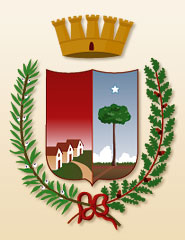 CITTÀ DI TRICASEProvincia di LecceAVVISO ALLA CITTADINANZASERVIZIO DI REFEZIONE SCOLASTICAISCRIZIONI - A.S. 2020-2021Si comunicaSono prorogate, in via del tutto eccezionale per la nota emergenza sanitaria fino al 16 Ottobre 2021 ore 12.00, le iscrizioni al servizio di Refezione Scolastica per l’A.S. 2020-2021 per gli alunni frequentanti le Scuole dell’Infanzia e Primaria degli Istituti Comprensivi di Tricase.SI RICORDA CHE L’ISCRIZIONE È OBBLIGATORIA ANCHE SE È STATA EFFETTUATA PER L’ANNO SCOLASTICO PRECEDENTESi ricorda che per l’anno scolastico 2020-2021 la domanda di iscrizione dovrà essere inviata esclusivamente ONLINE attraverso il link https://lafenice.mensaonline.it/register.aspx seguendo la procedura guidata. È messo a disposizione un link anche sul sito del Comune www.comune.tricase.le.it SI RACCOMANDA DI SANARE EVENTUALI MOROSITÀ.Per effettuare i pagamenti, al fine di evitare code ed assembramenti in osservanza alle normative anti-COVID, occorre procedere al pagamento tramite bonifico indicando sulla causale lo USERNAME utilizzato per l’iscrizione:Causale: Pagamento Buoni Pasto + USERNAME.IBAN: IT03V0103079410000063164939Dopodiché bisogna trasmettere copia del versamento effettuato al seguente indirizzo di posta elettronica: economato@comune.tricase.le.it ; copia del versamento può essere consegnata anche manualmente presso l’ufficio del servizio economato.Gli utenti già registrati (purché privi di morosità) dovranno utilizzare username e password già in uso, mentre i nuovi iscritti dovranno effettuare apposita registrazione sullo stesso portale.I costi del servizio sono gli stessi del precedente anno scolastico.Per ulteriori informazioni rivolgersi all’Ufficio Servizi Sociali del Comune di Tricase:– Tel. 0833-777235;   e-mail servizisociali@comune.tricase.le.it . Il Responsabile dei Servizi Sociali 			dott. Cosimo D’Aversa						